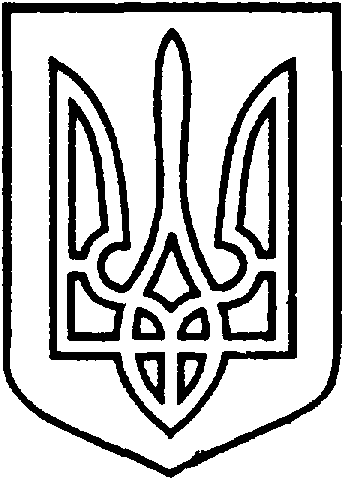 СЄВЄРОДОНЕЦЬКА МІСЬКА ВІЙСЬКОВО-ЦИВІЛЬНА АДМІНІСТРАЦІЯ  СЄВЄРОДОНЕЦЬКОГО РАЙОНУ  ЛУГАНСЬКОЇ  ОБЛАСТІРОЗПОРЯДЖЕННЯкерівника Сєвєродонецької міської  військово-цивільної адміністрації08 червня 2021 року                                                                                     №852Про затвердження передавального акту майна, активів та зобов’язань від військово-цивільної адміністрації міста Сєвєродонецьк Луганської області  до правонаступника – Сєвєродонецької міської військово-цивільної адміністрації Сєвєродонецького району Луганської областіКеруючись частиною першою ст. 1, частиною дванадцятою ст. 3, пунктом 12 частини першої ст. 4, пунктом 8 частини третьої ст. 6 Закону України «Про військово-цивільні адміністрації», ст. ст. 104, 105, 107, 108 Цивільного кодексу України, Законом України «Про добровільне об’єднання територіальних громад», пунктом 6-1 Розділу 5 Прикінцеві і перехідні положення Закону України «Про місцеве самоврядування в Україні», Указом Президента України від 19.02.2021 №62/2021 «Про утворення та реорганізацію військово-цивільних адміністрацій у Луганській області», постановою Верховної Ради України від 17.07.2020 № 807-ІХ «Про утворення та ліквідацію районів», на виконання розпорядження керівника Сєвєродонецької міської військово-цивільної адміністрації Сєвєродонецького району Луганської області від 11.03.2021 № 39 «Про реорганізацію військово-цивільної адміністрації міста Сєвєродонецьк Луганської області шляхом приєднання до Сєвєродонецької міської військово-цивільної адміністрації Сєвєродонецького району Луганської області», ЗАТВЕРДИТИ передавальний акт майна, активів та зобов’язань від військово-цивільної адміністрації міста Сєвєродонецьк Луганської області (код ЄДРПОУ 43748368) до правонаступника – Сєвєродонецької міської військово-цивільної адміністрації Сєвєродонецького району Луганської області (код ЄДРПОУ 44083662), яка здійснює повноваження Сєвєродонецької міської ради (код ЄДРПОУ 26204220), та прийняти майно військово-цивільної адміністрації міста Сєвєродонецьк Луганської області, яке є комунальною власністю Сєвєродонецької міської територіальної громади, на баланс Сєвєродонецької міської військово-цивільної адміністрації Сєвєродонецького району Луганської області, згідно з передавальним актом (додається).2 Комісії з реорганізації вжити необхідні заходи щодо державної реєстрації припинення військово-цивільної адміністрації міста Сєвєродонецьк Луганської області (код ЄДРПОУ 43748368) в результаті реорганізації шляхом приєднання до Сєвєродонецької міської військово-цивільної адміністрації Сєвєродонецького району Луганської області. 3.	Дане розпорядження підлягає оприлюдненню.4.	Контроль за виконанням цього розпорядження покласти на                   першого заступника керівника Сєвєродонецької міської військово-цивільної адміністрації Ігоря РОБОЧОГО.Керівник Сєвєродонецької міськоївійськово-цивільної адміністрації  			Олександр СТРЮК Додатокдо розпорядження керівникаСєвєродонецької міськоївійськово-цивільної адміністрації№ 852 від 08.06.2021р.ПЕРЕДАВАЛЬНИЙ  АКТМАЙНА, АКТИВІВ ТА ЗОБОВ’ЯЗАНЬ ВІЙСЬКОВО-ЦИВІЛЬНОЇ АДМІНІСТРАЦІЇ  МІСТА  СЄВЄРОДОНЕЦЬК ЛУГАНСЬКОЇ ОБЛАСТІ ДО ПРАВОНАСТУПНИКА СЄВЄРОДОНЕЦЬКОЇ МІСЬКОЇ ВІЙСЬКОВО-ЦИВІЛЬНОЇ АДМІНІСТРАЦІЇ СЄВЄРОДОНЕЦЬКОГО РАЙОНУ ЛУГАНСЬКОЇ ОБЛАСТІ«08» червня  2021 р.Ми, що нижче підписалися, комісія з реорганізації, яка створена розпорядженням керівника Сєвєродонецької міської військово-цивільної адміністрації «Про реорганізацію військово-цивільної адміністрації міста Сєвєродонецьк Луганської області  шляхом приєднання до Сєвєродонецької міської військово-цивільної адміністрації Сєвєродонецького району Луганської області» від 11.03.2021 року № 39 у складі:Голова комісії:Керівник Сєвєродонецької міської військово-цивільної адміністрації Сєвєродонецького району Луганської області - О.С. СТРЮКЗаступник голови комісії:Перший заступник керівника Сєвєродонецької міської військово-цивільної адміністрації Сєвєродонецького району Луганської області – І.В. РОБОЧИЙ;Заступник голови комісії:Начальник фінансового управління Сєвєродонецької міської військово-цивільної адміністрації Сєвєродонецького району Луганської області – М.І. БАГРІНЦЕВА;Члени комісії:Начальник Фонду комунального майна Сєвєродонецької міської військово-цивільної адміністрації Сєвєродонецького району Луганської області – О.Є. СЕРДЮКОВА;Головний спеціаліст відділу інвестиційної політики управління економічного розвитку Сєвєродонецької міської військово-цивільної адміністрації Сєвєродонецького району Луганської області – Р.Г. КРИЖНЯ;Головний спеціаліст, в.о. начальника відділу бухгалтерського обліку та звітності Сєвєродонецької міської військово-цивільної адміністрації Сєвєродонецького району Луганської області – О.О. КУРІЛОВА;Начальник відділу земельних відносин управління землеустрою, містобудування та архітектури Сєвєродонецької міської військово-цивільної адміністрації Сєвєродонецького району Луганської області – І.М. ЄВСТРАТЕНКОВА;Головний спеціаліст, в.о. начальника відділу з юридичних та правових питань Сєвєродонецької міської військово-цивільної адміністрації Сєвєродонецького району Луганської області – Ю.С. ШОРОХОВА;Начальник відділу управління комунальними підприємствами Фонду комунального майна Сєвєродонецької міської військово-цивільної адміністрації Сєвєродонецького району Луганської області – О.М. ЄРЕМЄЄНКО;Начальник відділу управління комунальною власністю Фонду комунального майна Сєвєродонецької міської військово-цивільної адміністрації Сєвєродонецького району Луганської області - А.С. ТАРАКАНОВА;Головний спеціаліст архівного відділу Сєвєродонецької міської військово-цивільної адміністрації Сєвєродонецького району Луганської області – І.В. ШАХАНОВА;Заступник начальника відділу внутрішнього контролю та аудиту Сєвєродонецької міської військово-цивільної адміністрації Сєвєродонецького району Луганської області – В.А. САЄНКО.керуючись статтями 104, 105, 106, 107 Цивільного кодексу України, ст. 8 Закону України «Про добровільне об`єднання територіальних громад», Законом України «Про військово-цивільні адміністрації», п. 6-1 Розділу 5 Прикінцеві і перехідні положення Закону України «Про місцеве самоврядування в Україні», Указом Президента України від 19.02.2021 №62/2021 «Про утворення та реорганізацію військово-цивільних адміністрацій у Луганській області», постановою Верховної Ради України від 17.07.2020 № 807-ІХ «Про утворення та ліквідацію районів» склала цей акт про таке:Все майно, активи та зобов’язання військово-цивільної адміністрації міста Сєвєродонецьк Луганської області балансовою вартістю 19061217 грн. (дев’ятнадцять мільйонів шістдесят одна тисяча двісті сімнадцять грн.) станом на 15.03.2021 року (згідно з додатком 1) після її припинення в результаті реорганізації шляхом приєднання переходять до правонаступника Сєвєродонецької міської військово-цивільної адміністрації Сєвєродонецького району Луганської області, а саме:основні засоби –  15939322 грн.;інші необоротні матеріальні активи – 2243545 грн.;малоцінні та швидкозношувані предмети – 878350 грн.;дебіторська заборгованість – 0 грн.;кредиторська заборгованість – 0 грн.Разом із майном від військово-цивільної адміністрації міста Сєвєродонецьк Луганської області до правонаступника Сєвєродонецької міської військово-цивільної адміністрації Сєвєродонецького району Луганської області передається:- чинні договори на оренду нерухомого комунального майна, що укладені з Сєвєродонецькою міською військово-цивільною адміністрацією Сєвєродонецького району Луганської області (перелік у додатку 2);- акт приймання-передачі документів, що нагромадилися під час діяльності військово-цивільної адміністрації міста Сєвєродонецьк Луганської області станом на 15.03.2021р. (згідно з додатком 3).Комісією з реорганізації вчинено всі передбачені чинним законодавством України дії стосовно порядку  припинення юридичної  особи. Голова комісії:			____________ О.С. СТРЮКЗаступник голови комісії:	____________ І.В. РОБОЧИЙЗаступник голови комісії:	____________ М.І. БАГРІНЦЕВАЧлени комісії: 		____________ О.Є. СЕРДЮКОВА				____________ Р.Г. КРИЖНЯ				____________ О.О. КУРІЛОВА				____________ І.М. ЄВСТРАТЕНКОВА				____________ Ю.С. ШОРОХОВА				____________ О.М. ЄРЕМЄЄНКО				____________ А.С. ТАРАКАНОВА				____________ І.В. ШАХАНОВА				____________ В.А. САЄНКО